 Farmer’s and Crafts Market of Las Cruces, Inc.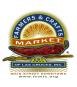 Musician Membership Application What instruments will you be playing?Name: Date: Business Name: Phone:  ( 	)E-Mail  Address:Date of Birth (If Under 18): Mailing Address (include city, state, zip):  Mailing Address (include city, state, zip):  Physical Address (include city, state, zip): No PO Boxes Physical Address (include city, state, zip): No PO Boxes Are you a resident of Dona Ana County?     Are you a resident of Dona Ana County?     Type of Physical Residence Documentation(please describe if you check “other”):No PO Box Addresses driver’s license utility bill rental lease agreement  other ______________________________ Type of Physical Residence Documentation(please describe if you check “other”):No PO Box Addresses driver’s license utility bill rental lease agreement  other ______________________________ Group Permit?              Group Permit?              Names of other members: Names of other members: Parents Name (If under 18):             Phone Number:                 Emergency Contact:Phone Number:                 Will you be using amplification? Required to report BTIN?